Supplementary dataDeciphering the complex circulating immune cell microenvironment in chronic lymphocytic leukemia using patient similarity networksFile summaryFile contents 6 Tables (S1-S2 Used surface markers; S3 Correlation analysis; S4-S6 Activation of immune cells in patients subgroups), 2 Figures (S1 Trend analysis for activation markers on immune cells across clusters; S2 comparative analysis), Comparison of immune cells activation during various treatment regimens, and Description of trends calculation based on network layout.Table S1. List of surface markers used to characterise the immune populations.Table S2. List of surface markers with relevant clone and fluorochrome (conjugate).Table S3. Correlations between absolute numbers of CLL cells and expression of activation markers on immune cell populations or percentages of immune cell subpopulations.Table S4. Comparison of immune subset percentages, cell counts and activation markers expressed on immune cells in untreated CLL patients and CLL patients after the immunochemotherapy treatment with the same CLL cell counts (20-80x109/L).Table S5. Comparison of immune subset percentages and activation markers expressed on immune cells in CLL patients after the immunochemotherapy treatment and patients on novel therapy with the equal CLL cell counts (<10.0x109/L).Table S6. Comparison of immune subset percentages and activation markers expressed on immune cells in CLL patients treated with ibrutinib or idelalisib.Description of trends based on network layoutNetwork layouts in Fig. 3 can also be interpreted as the ordering of individual vertices (patients) in vertical (from bottom to top on the y-axis) and horizontal (from left to right on the x-axis) direction. We utilised the horizontal ordering to create scatter plots (Fig. S1) for each attribute. Subsequently, we interpolated the relationship between normalised attribute values and the order of individual patients from left to right in the network layout by a linear trend. The trend illustrates a correlation between patient placement in the network and a selected attribute.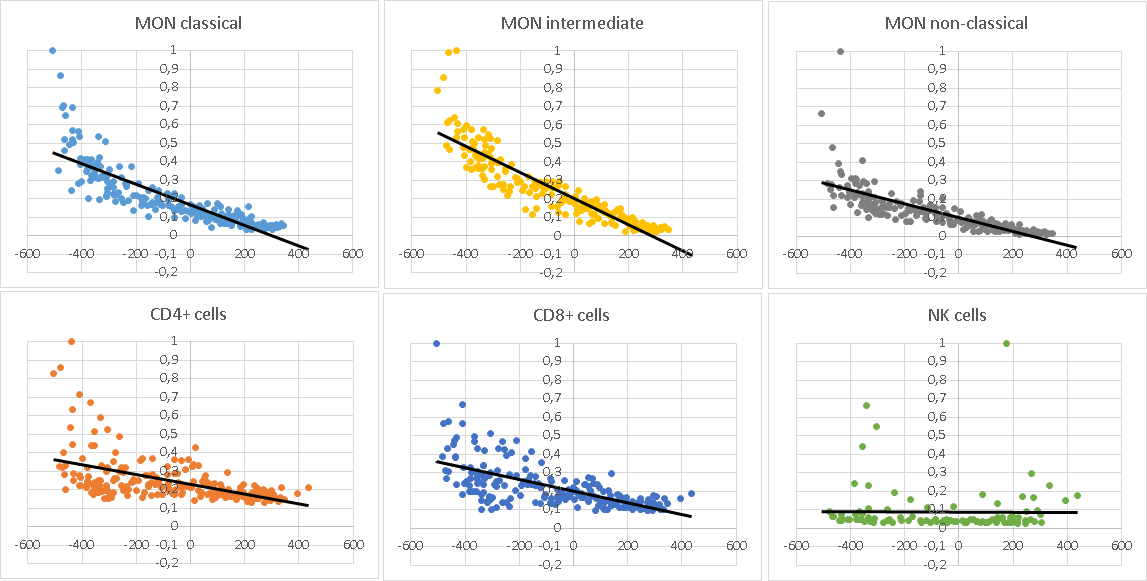 Figure S1. Trend analysis of HLA-DR expression on monocyte subsets (MON), CD4+ lymphocytes, CD8+ lymphocytes, and NK cells in CLL patients across clusters in the patient similarity network layout (Figure 3). Each dot represents the value of an individual patient. Values of all parameters were normalised to a maximum of 1. Individual lines then show the linear trend of each parameter. Regardless of CLL cell count, the activation of circulating immune cells is dependent on the treatment regimenTo recognise the differences in circulating cells between the groups of patients with different treatment regimens, we compared studied parameters in patients with the comparable levels of CLL cells to reduce the impact of “CLL cell number” on studied parameters. We compared untreated patients (n=36) with treated patients with chemotherapy in the past (n=18) with CLL cell count from 20.0 to 80.0x109 CLL cells/L and previously treated patients with immunochemotherapy (n=22) with patients treated with the novel drugs (n=53) with CLL cell count less than 10.0x109 CLL cells /L. The untreated patient group was not compared with the group of patients treated with novel drugs because CLL cell number in both groups was mostly incomparable.Comparison of treatment-naïve patients with the patients after chemotherapy (Table S4) revealed higher activation of immune cells in patients after chemotherapy. Particularly, the expression of HLA-DR on CD4+ (P<0.001) and CD8+ lymphocytes (P=0.013), classical (P=0.032) and non-classical (P=0.030) subsets of monocytes, as well as expression of CD64 on classical monocytes (P=0.044) and CD11b on non-classical monocytes (P=0.041) were lower in the untreated group. CD4+/CD8+ ratio was found to be higher in untreated patients (P=0.008). When we compared the patients with passed chemotherapy treatment with the patients on novel drug therapy, higher activation of immune cells was observed in patients treated with novel drugs (Table S5).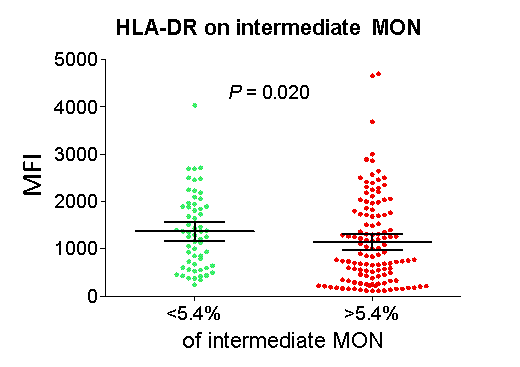 Figure S2. Difference in HLA-DR expression on intermediate monocytes (MON) between CLL patients with lower and higher numbers of intermediate monocytes (cut-off 5.4%).Immune populationCombination of the markersCLL cellsCD5/CD19/CD20/CD27/CD38/CD49d/HLA-DRClassical/intermediate/non-classical monocytesCD11b/CD14/CD16/CD64/HLA-DRNeutrophilsCD11b/CD15/CD16/CD54/CD62L/CD64CD4+ lymphocytesCD3/CD4/HLA-DRCD8+ lymphocytesCD3/CD8/HLA-DRTreg lymphocytesCD3/CD4/CD25/CD127NK cellsCD3/CD16/CD56/CD69/HLA-DRNameCloneConjugateCD3OKT3FITCCD4RPA-T4APC-Cy7CD5UCHT2PerCP-Cy5.5CD8SK1PE-Cy7CD11bICRF44PerCP-Cy5.5CD14HCD14FITCCD15W6D3PE-Cy7CD163G8PECD19SJ25C1APC-Cy7CD202H7PECD25M-A251PECD27M-T271FITCCD38HB-7PE-Cy7CD49d9F10APCCD54HA58FITCCD62LDREG-56APCCD6410.1APC-Cy7CD69FN50APCCD86IT2.2PECD127A019D5PerCP-Cy5.5HLA-DRL243APCCD3/(CD16+CD56)UCHT1/3G8+MEM-188FITC/PEPopulations/markers correlated with absolute number of CLL cellsrs valueP valueClassical monocytes (MON)Classical monocytes (MON)Classical monocytes (MON)% of MON-0.050.480HLA-DR-0.76 < 0.001CD64-0.39 < 0.001CD11b-0.110.120Intermediate MONIntermediate MONIntermediate MON% of MON-0.010.880HLA-DR-0.74 < 0.001CD64-0.52 < 0.001CD11b-0.070.330Non-classical MONNon-classical MONNon-classical MON% of MON0.110.120HLA-DR-0.78 < 0.001CD64-0.130.086CD11b0.180.014NEUNEUNEUCD64-0.220.036CD540.100.310CD11b-0.080.400CD62L-0.57 < 0.001NK cellsNK cellsNK cellsHLA-DR-0.110.270CD69-0.33 < 0.001T cellsT cellsT cellsCD4+/CD8+ ratio0.22 < 0.001HLA-DR on CD4+ cells-0.51 < 0.001HLA-DR on CD8+ cells-0.60 < 0.001% Treg cells of CD4+ cells0.31 < 0.001Populations/markers Untreated Mean (CI)Chemotherapy Mean (CI)FCP valueCLL cell count [x109/L]44.0 (37.5-50.6)42.2 (32.3-51.9)-0.070.683Classical  monocytes (MON)Classical  monocytes (MON)Classical  monocytes (MON)Classical  monocytes (MON)Classical  monocytes (MON)Classical  monocytes (MON)% of MON85.3 (82.6-88.0)82.6 (77.9-87.3)-0.040.257Cell count [x109/L]0.46 (0.38-0.54)0.45 (0.30-0.60)-0.020.880HLA-DR122 (101-142)172 (130-215)0.570.032CD64229 (209-249)277 (221-333)0.200.044CD11b544 (462-625)604 (513-694)0.100.228Intermediate MONIntermediate MONIntermediate MONIntermediate MONIntermediate MONIntermediate MON% of MON5.32 (4.23-6.41)6.61 (5.14-8.08)0.360.130Cell count [x109/L]0.03 (0.02-0.03)0.03 (0.02-0.05)0.310.103HLA-DR792 (554-1031)1034 (645-1423)0.240.133CD64200 (174-227)258 (191-326)0.190.061CD11b444 (373-515)573 (485-661)0.350.050Non-classical MONNon-classical MONNon-classical MONNon-classical MONNon-classical MONNon-classical MON% of MON9.38 (7.36-11.4)10.8 (6.32-15.2)0.210.645Cell count [x109/L]0.04 (0.03-0.05)0.05 (0.03-0.06)0.170.250HLA-DR285 (222-348)519 (304-734)0.380.030CD64146 (135-158)170 (133-208)0.010.615CD11b89.9 (77.9-102)116 (94.6-138)0.190.041NEUNEUNEUNEUNEUNEUCell count [x109/L]5.38 (4.33-6.43)4.26 (3.47-5.05)-0.210.335CD6469.5 (58.9-80.1)80.9 (74.0-87.8)0.040.162CD5420.4 (17.4-23.5)19.0 (16.8-21.2)-0.100.708CD11b178 (124-232)159 (123-196)-0.180.615CD62275 (201-350)306 (139-472)0.030.965NK cellsNK cellsNK cellsNK cellsNK cellsNK cellsCell count [x109/L]0.48 (0.33-0.63)0.34 (0.24-0.43)-0.300.254HLA-DR83.8 (5.17-173)42.7 (6.55-78.8)-0.150.958CD6929.1 (23.5-34.7)25.1 (21.9-28.3)-0.020.792T cellsT cellsT cellsT cellsT cellsT cellsCell count [x109/L]2.89 (2.41-3.36)2.75 (1.90-3.60)-0.050.660CD4+/CD8+ ratio2.02 (1.57-2.47)1.04 (0.75-1.34)-0.310.008HLA-DR on CD4+ cells19.2 (17.7-20.7)27.8 (22.5-33.1)0.25 < 0.001HLA-DR on CD8+ cells25.2 (22.0-28.4)36.1 (27.2-45.1)0.120.013% Treg cells of CD4+ cells10.7 (9.19-12.2)10.7 (8.39-13.0)0.010.949Cell count [x109/L]0.14 (0.10-0.18)0.09 (0.07-0.12)-0.330.278Populations/markers Chemotherapy Mean (CI)Novel drugs Mean (CI)FCP valueCLL cell count [x109/L]2.21 (0.96-3.46)1.37 (0.85-1.89)-0.320.389Classical  monocytes (MON)Classical  monocytes (MON)Classical  monocytes (MON)Classical  monocytes (MON)Classical  monocytes (MON)% of MON77.4 (71.8-83.0)82.2 (79.1-85.3)0.070.038Absolute count [x109/L]0.27 (0.19-0.35)0.33 (0.28-0.39)0.230.212HLA-DR274 (211-337)357 (302-411)0.320.099CD64338 (287-390)352 (315-389)-0.060.914CD11b689 (557-820)744 (656-833)0.110.503Intermediate MONIntermediate MONIntermediate MONIntermediate MONIntermediate MON% of MON10.4 (7.94-12.9)8.84 (7.37-10.3)-0.340.207Cell count [x109/L]0.03 (0.02-0.04)0.04 (0.03-0.04)0.230.666HLA-DR1517 (1042-1992)1998 (1756-2240)0.500.012CD64313 (253-373)329 (296-632)0.120.379CD11b580 (468-692)597 (536-658)0.110.532Non-classical MONNon-classical MONNon-classical MONNon-classical MONNon-classical MON% of MON12.2 (8.25-16.1)8.03 (6.36-9.70)-0.230.046Cell count [x109/L]0.03 (0.02-0.04)0.03 (0.02-0.03)-0.170.419HLA-DR778 (510-1045)1011 (823-1198)0.530.028CD64162 (144-180)157 (147-167)-0.040.416CD11b108 (77.3-139)116 (103-129)0.330.093NEUNEUNEUNEUNEUCell count [x109/L]3.02 (2.24-3.79)3.05 (2.59-3.51)0.010.907CD6489.1 (77.0-101)95.6 (84.3-107)0.020.439CD5418.5 (15.9-21.2)21.0 (18.3-23.8)0.100.225CD11b145 (96.1-194)179 (144-214)0.120.247CD62L452 (278-626)548 (449-648)0.010.288NK cellsNK cellsNK cellsNK cellsNK cellsCell count [x109/L]0.17 (0.12-0.21)0.17 (0.12-0.22)0.030.577HLA-DR62.4 (34.2-90.5)10.8 (31.6-110)-0.270.267CD6946.8 (30.9-62.0)35.3 (30.3-40.3)-0.250.538T cellsT cellsT cellsT cellsT cellsCell count [x109/L]1.34 (0.95-1.76)1.64 (1.27-2.00)0.210.496CD4+/CD8+ ratio1.32 (0.79-1.85)1.05 (0.80-1.30)-0.230.317HLA-DR on CD4+ cells29.6 (24.5-34.6)31.4 (26.5-36.3)-0.060.701HLA-DR on CD8+ cells45.2 (36.9-53.4)48.1 (41.9-54.3)0.130.629% Treg cells of CD4+ cells12.0 (9.23-14.8)6.70 (5.50-7.89)-0.45 < 0.001Cell count [x109/L]0.07 (0.04-0.11)0.04 (0.03-0.05)-0.430.062Populations/markers ibrutinibMean (CI)Idelalisib Mean (CI)FCP valueCLL cell count [x109/L]4.98 (2.23-7.73)2.52 (0.46-4.58)-0.120.324Classical  monocytes (MON)Classical  monocytes (MON)Classical  monocytes (MON)Classical  monocytes (MON)Classical  monocytes (MON)% of MON83.1 (79.1-87.0)80.5 (76.6-84.4)-0.040.065Cell count [x109/L]0.35 (0.27-0.44)0.29 (0.20-0.38)-0.180.402HLA-DR339 (270-408)274 (289-459)0.080.287CD64339 (300-379)408 (331-486)0.330.118CD11b753 (674-832)762 (551-974)0.030.936Intermediate MONIntermediate MONIntermediate MONIntermediate MONIntermediate MON% of MON7.79 (6.35-9.23)11.3 (8.71-13.9)0.920.002Cell count [x109/L]0.03 (0.02-0.04)0.04 (0.02-0.07)0.290.568HLA-DR1676 (1372-1980)2163 (1788-2537)0.510.007CD64308 (269-348)368 (306-430)0.290.018CD11b600 (533-667)590 (471-709)-0.020.857Non-classical MONNon-classical MONNon-classical MONNon-classical MONNon-classical MON% of MON7.10 (5.43-8.77)8.24 (5.71-10.8)-0.010.375Cell count [x109/L]0.03 (0.02-0.03)0.03 (0.02-0.04)0.010.878HLA-DR949 (698-1201)931 (803-1059)0.120.364CD64153 (141-165)168 (149-187)0.100.087CD11b125 (109-141)99.7 (86.1-113)-0.140.075NEUNEUNEUNEUNEUCell count [x109/L]3.19 (2.65-3.73)2.50 (1.58-3.43)-0.210.069CD6496.0 (82.6-109)95.7 (73.7-118)-0.060.871CD5421.5 (17.2-25.9)21.3 (18.2-24.3)0.150.258CD11b163 (132-193)179 (94.7-263)0.170.910CD62L519 (390-648)547 (372-721)0.410.377NK cellsNK cellsNK cellsNK cellsNK cellsCell count [x109/L]0.14 (0.11-0.18)0.20 (0.11-0.29)0.380.444HLA-DR47.2 (27.6-66.8)82.2 (0.79-165)0.050.685CD6938.0 (28.7-47.3)45.4 (16.8-74.0)-0.090.904T cellsT cellsT cellsT cellsT cellsCell count [x109/L]1.61 (1.13-2.09)1.97 (1.12-2.82)0.220.299CD4+/CD8+ ratio0.92 (0.75-1.09)0.96 (0.37-1.55)-0.360.255HLA-DR on CD4+ cells30.7 (25.7-35.7)30.8 (21.0-40.6)-0.040.618HLA-DR on CD8+ cells45.8 (37.8-53.9)47.7 (37.9-57.5)0.150.488% Treg cells of CD4+ cells7.50 (6.07-8.93)6.80 (4.12-9.48)-0.220.256Cell count [x109/L]0.05 (0.03-0.06)0.03 (0.02-0.05)-0.270.146